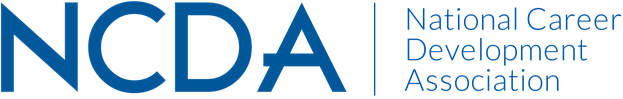 GLOBAL CONNECTIONS COMMIITTEE (GCC)Annual Report 2021-2021GCC Leadership Information     2020-21          CHAIR 					       CO-CHAIRSoonhoon Lee Ahn 이순훈			Ahmed Mostafa KamalGlobal Career Strategist				International Career Development Advisor,AHN Consulting LLC					Senior Partner and Co-Founder,10893 NE Bill Point Drive				GROWAT for Human DevelopmentBainbridge Island, WA 98110				(Dhahran, Saudi Arabia), andFounder, Am Foundation for							Career Development (Giza, Egypt)soonhoon@gmail.com				ahmed.mostafa@acdamena.org301-613-4041						(t) +1 281-546-4218(Cell/Business/Home)					+20 100-855-3600 +966544955454GCC Returning Members:  Raza Abbas, Tina Anctil, Jessica Ayub, Brian Bredeson, Christian D. Chan, Vera V. Chapman, Scott Fisher, Jane Goodman, Michelle Gross, Brian Hutchison, Karin Iwasaka, Natalie Kauffman, Melanie Kiel, Marilyn E. Maze, April McHugh, Magdalena Mot, Alberto Puertas, Richard(Dick) Pyle, Danita Redd, Shandale Remekie-McFarlane, (Hsiu-Lan) Shelley Tien, Sabira Vohra, Gemma Williams, Sing Chee Wong, Hyung Joon Yoon and Amy ZdanowskiGCC NEW Members:  Khaled Al-Batati, Afaf Alharbi, Rawan Altamimi, Idaly H. Cascante, Rebecca M. Dedmond, Abiola Dipeolu, Hilary Flanagan, Candy Ho, Muath A. Bin Hussain, Daneen Johnson, Paul J. Krawietz, Jason Low, Rasha M. Madkour, Waleed Marwan, Samantha Ng, Keith R. Okrosy, Effrosyni Parampota, Lisa Raufman, Minobu Sato and James WyldeDoug Cullen was our only member unable to return for the upcoming year due to taking on the responsibility of State CDA leadership.Board Liaison:  Carolyn JonesGCC Activities since 2021 Mid-Year ReportScheduled and hosted multiple small work group meetings across the late spring & summer months to plan, develop, implement and/or follow-up with the following projects:teamed with the NCDA Awards Committee to select the 2021 International Practitioner of the Year Award winner.Annual Report – August 31, 2021 (continued)GCC Activities since 2021 Mid-Year Report (continued)developed and delivered our 1st-ever, stand-alone webinar on Bridging UN Sustainable Development Goals with Career & Life Planning. Not only did participants stay beyond the end of the session, but they also did not want to leave.teamed with a 2020 APCDA newsletter article author to plan, develop and begin to craft at least one and possibly 2 articles for future submission to Career Convergence.Reviewed and discussed results of NCDA Board-requested and GCC-developed Survey that was emailed to 208 NCDA International members to identify needs for enhancing International member engagement. Although more than 116 (55%) International members opened the survey, only 24 responded to some, not all of the questions (21% of those opening it). Survey highlights are detailed on pages 4 & 5 of the NCDA April 13, 2021 Board of Directors Meeting Minutes, see https://www.ncda.org/aws/NCDA/pt/sp/about_board.In lieu of our traditional Ambassador Program that GCC typically provides at our association’s annual, in-person, global conferences, developed and delivered a LIVE, online, pre-NCDA virtual Global Conference session that incorporated NCDA Executive Director suggestions and marketed online welcoming support to > 100 International conference registrants (list provided by HQ in early June), who circled 23 countries, 5 continents and crossed 14 time zones. The session was designed for both brand new and experienced International conference participants to enhance learning as well as promote an overall sense of community within NCDA. Break-out sessions were included to foster international input regarding local, regional and national career development policies, practices and strategic initiatives and to continue to discover how best to connect our global members.Scheduled and hosted our GCC Annual 2021 ‘All Member’ Meeting in August 2021 across 2 sessions due to the recent discovery that our 519 NCDA International members represent 53 countries, 3 territories, 6 continents and cross 20 time zones.With the assistance of our NCDA Website Editor, sent an email inviting ALL NCDA members to attend the August GCC Annual Meeting sessions; resulting in 25 NEW meeting registrants, 2 additional NCDA guests requesting Meeting Minutes and, so far, 7 NEW GCC members.Recognized & applauded our GCC member who received the following 2021 NCDA AwardSing Chee Wong		International Practitioner of the YearIncreased GCC membership from 29 to 48 members across the past year; more than a 65% increase. One member left due to taking on a new CDA leadership role.Continued to recruit Co-Chair for October 2021-2023 termAnnual Report – August 31, 2021 (continued)Projected GCC Plan 2021-2022Keep in Mind our growing International Membership Statistics:2021	519 members or	11% of 5,3132020	362 members or	  8% of 5,2812019	290 members or	  6% of 4,679Continue to recruit Co-Chair for October 2021-2023 term.Continue to enhance connections with our Int’l Student Services Cmte, our Diversity Initiatives and Cultural Inclusion Cmte, our Government Relations Cmte and our NCDA BoardContinue to advocate for a Global Trustee NCDA Board position to be filled by a non-US resident member.Continue to build NCDA Regional Directors around the globe by . . .researching the guidelines under which the currently NCDA Board-appointed Regional Director works in Latin America so as to not ‘reinvent the wheel’.finding out how is the Latin American Regional Director’s work is vetted by the Board.incorporating country membership numbers (see Building NCDA Regional Directors handout).Continue to support our global conference’s International Reception and traditional Ambassador Program.craft an Ambassador page off the main global conference page to drive people to participate.utilize Instagram, LinkedIn and other social media to further enhance Ambassador Program participation.craft & add an Ambassador Guide to our NCDA Global Connections website area.Once again, host a pay-on-your own conference dinner inviting Ambassador program participants, GCC members and members of the International Student Services Committee.Schedule and host more ‘All Member’ and small work group GCC meetings.Regularly connect our ENTIRE NCDA membership to global issues through developing and hosting a 2nd globally-focused, spring 2022 webinar, soliciting globally-focused conference proposals and soliciting, writing and submitting globally-focused articles in NCDA publications:  Career Convergence, Career Developments & Career Development Quarterly.Tweak last year’s goal of initiating a Global Career Day, where all NCDA members unite with CDAs around the globe to amplify the significance of career development by adding the pursuit of the creation of a UN International Career & Livelihood Day by . . .Annual Report – August 31, 2021 (final)Projected GCC Plan 2021-2022 (final)soliciting GCC membership support to develop & implement a 2nd GCC webinar on UN SDGssoliciting our entire NCDA membership to . . .submit 2022 concurrent conference presentations on Best Practices and/or research incorporating UN SDGsteam with APCDA North American Western Region efforts to advocate and demonstrate interest and commitment to implementing a UN International Career & Livelihood Day.Link NCDA members to recently submitted BLOGshttps://dredd1.wixsite.com/globalcareersand ask them to comment on, copy & paste and share blogs throughout their social media networks.Share Google Doc link to current UN International Dayshttps://docs.google.com/spreadsheets/d/1VdlE7GrCNIU3ODBBoOTUw259bn72FGbFSPbc5FC8LLU/edit#gid=0 Invite NCDA members to consider selecting a day to ‘BLOG’ about.Provide BLOG Submission Guidelines.Form a subcommittee/select a GCC representative that coordinates with the current International component of the NCDA Credentialing Committee.Continue to strengthen connections with NCDA joint members of the following international CDAs:ARACD -	Asian Regional Association for Career Development, http://www.aracd.asia/ APCDA -	Asia Pacific Career Development Association, https://AsiaPacificCDA.orgCERIC -	Canadian Education and Research Institute for Counselling, Advancing CareerDevelopment in Canada, https://ceric.ca/CDAS -	Career Development Association of Singapore, https://www.cdas.org.sg/Career Professionals of Canada -	https://careerprocanada.ca/IAEVG -	International Association for Educational & Vocational Guidance, https://iaevg.com/ICCDPP -	International Centre for Career Development and Public Policy, https://www.iccdpp.org/Growat for Human Development -	https://growat.co/JAIC -	Japan Association of Industrial Counseling, http://www.jaic.jp/ JCDA -	Japan Career Development Association, https://www.j-cda.org/ JSSCE -	Japanese Society for the Study of Career Education, http://jssce.wdc-jp.com/ India’sMindler -	https://www.mindler.com/China’sPAC -	People Achievement Consulting, http://www.chinancda.org/zh-TW/homePCDA -	People and Career Development Association (Singapore), https://www.pcda.co/ TCDCA -	Taiwan Career Development & Consulting AssociationTWCDA -	Taiwan Women Career Development AssociationAnnual Report – August 31, 2021 (continued)Projected GCC Plan 2021-2022 (continued)Continue to use Dropbox site to share committee information, documents and history.